СправкаНа территории с. Большое Ремонтное  находятся следующие организации: Администрация Калининского сельского поселения,МБОУ Больше-Ремонтненская средняя общеобразовательная школа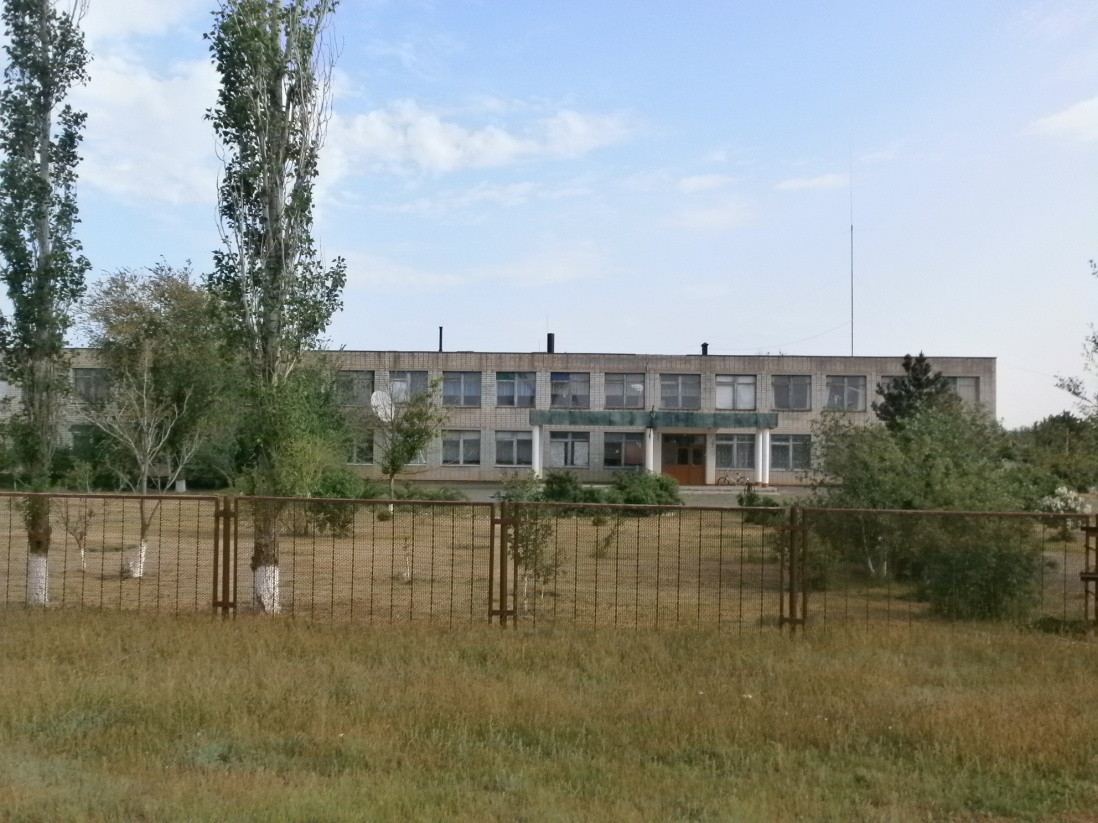 МБДОУ "Большеремонтненский детский сад "Солнышко", 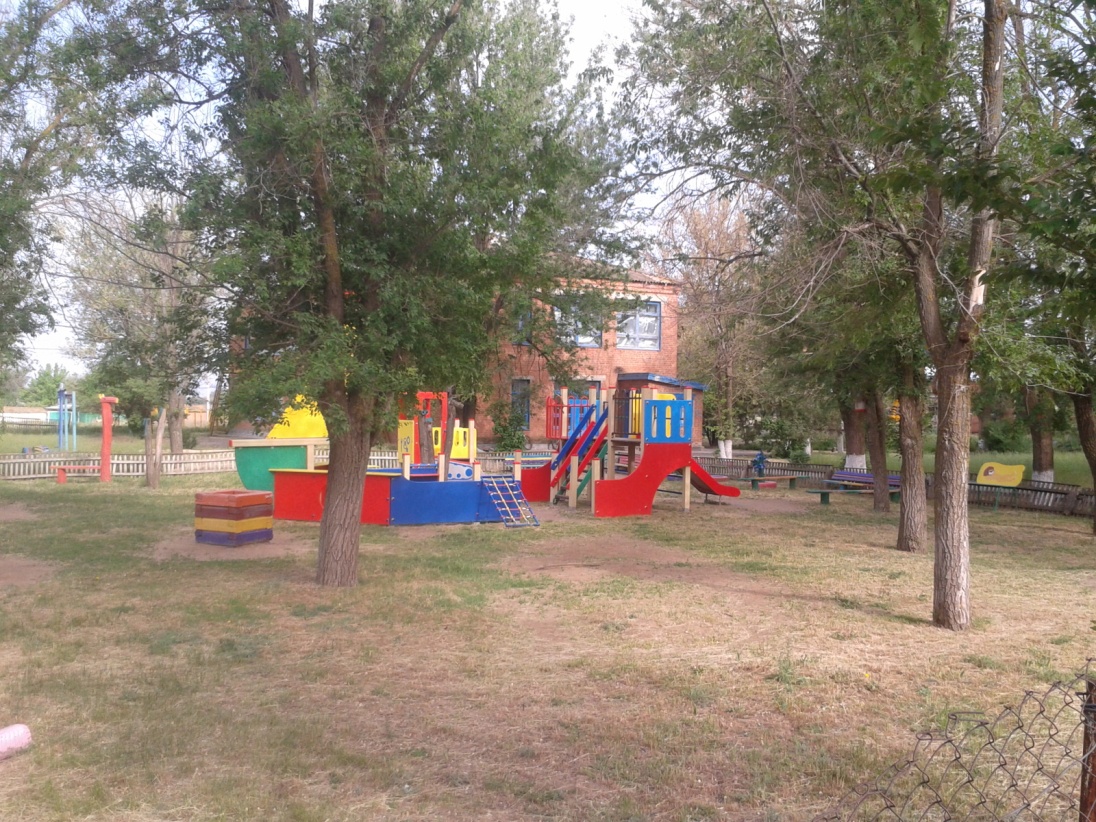 МКУК "Большеремонтненский сельский дом культуры", 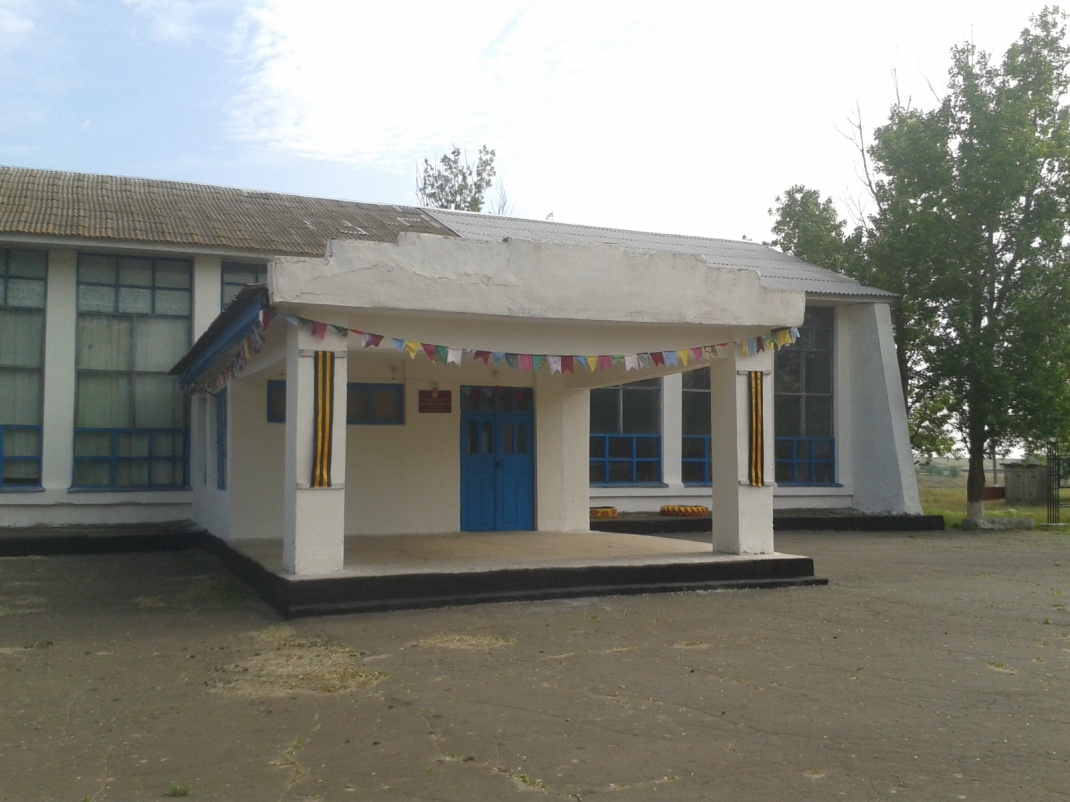 МКУК "Большеремонтненская поселенческая библиотека", 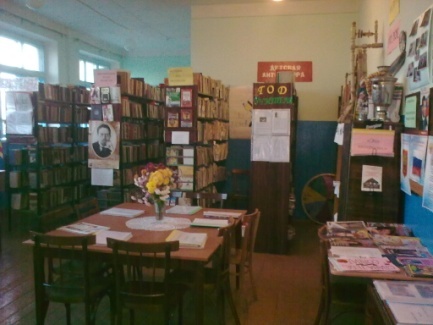 Фельдшерско-акушерский пункт, 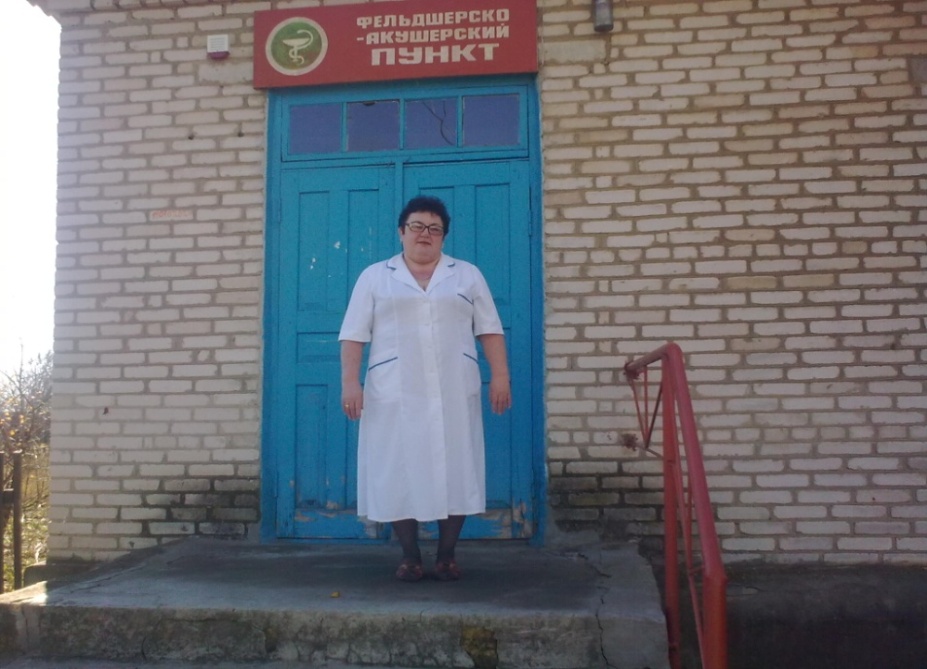 Почтовое отделение связи, 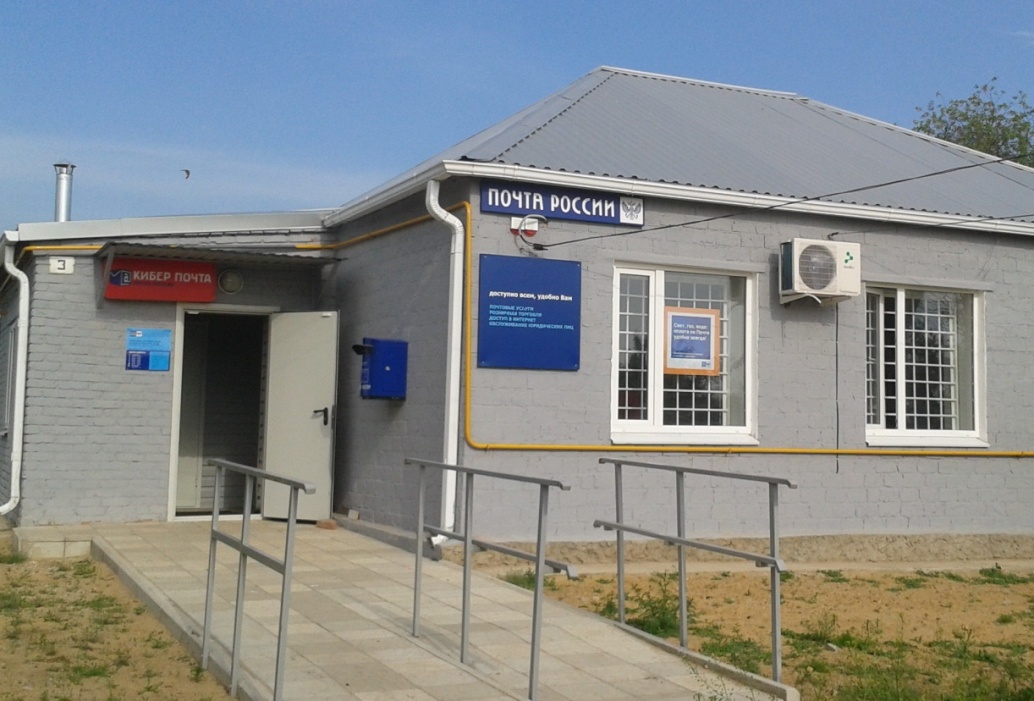 Три магазина, Муниципальное унитарное производственное предприятие "Исток",Сельскохозяйственный производственный кооператив "Родина".На территории с. Богородское находятся следующие организации:МБОУ Богородская общеобразовательная основная школа, 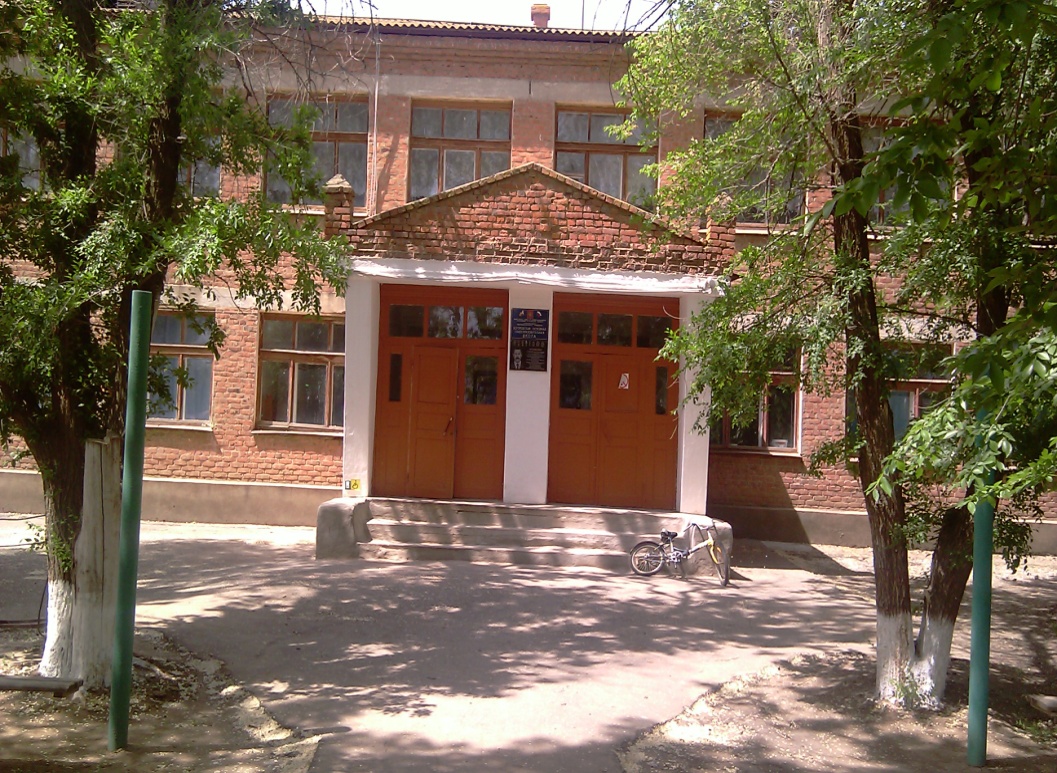 Богородский сельский дом культуры, 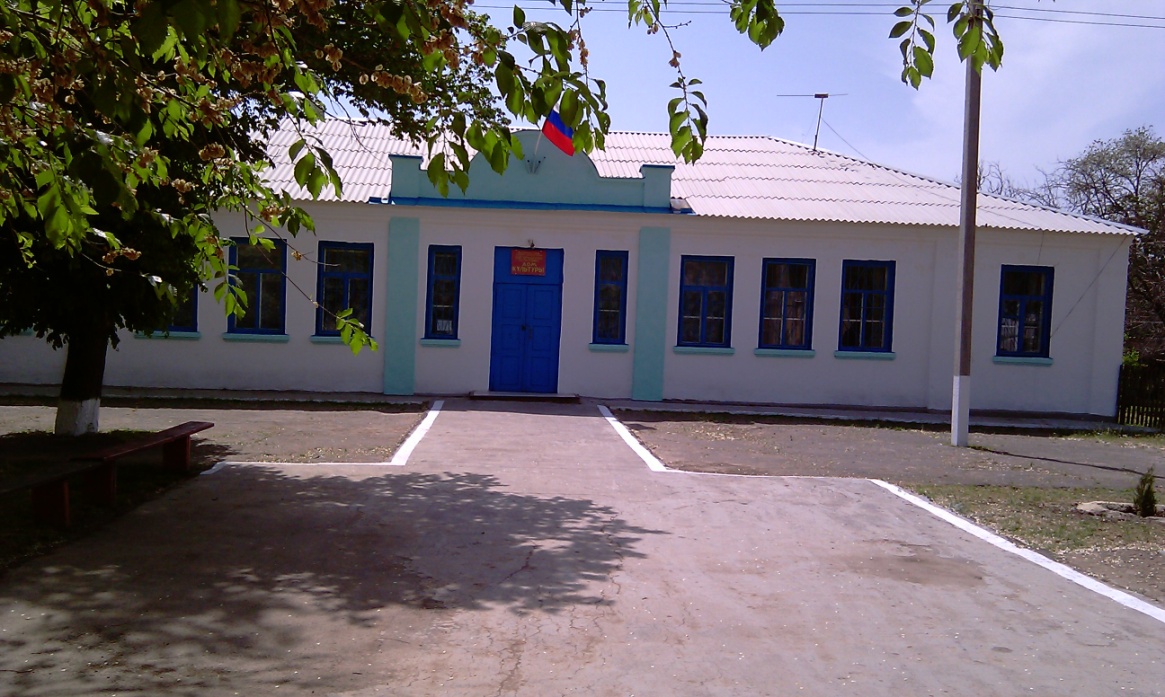 Сельская библиотека, 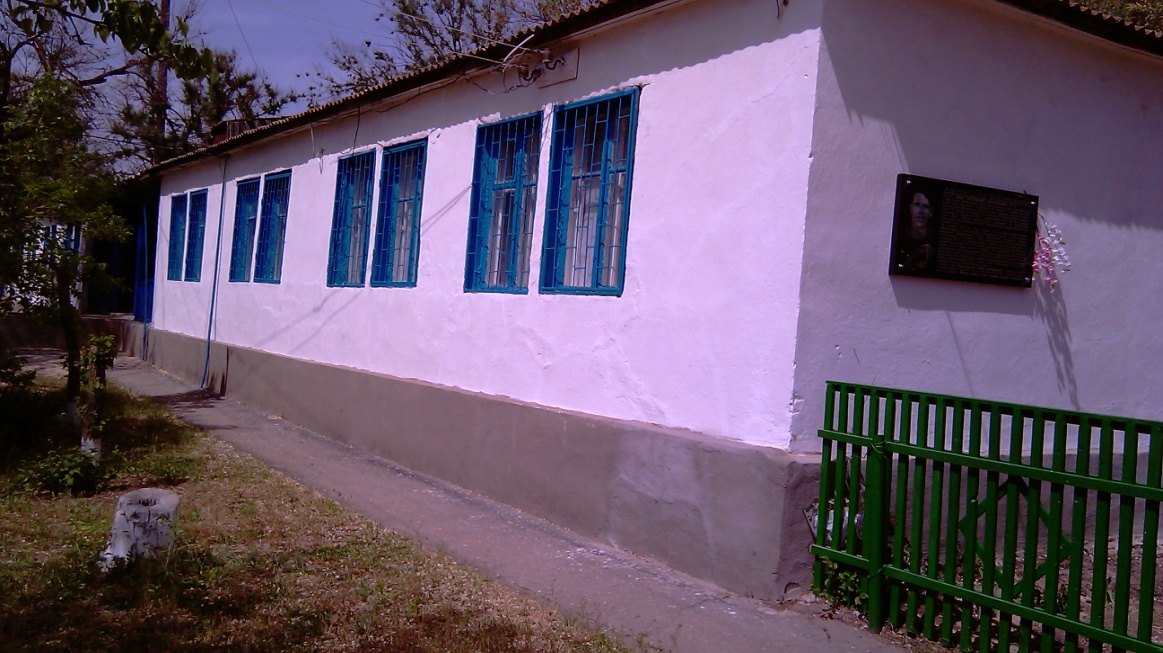 ГБУСОН РО "Дом интернат для престарелых и инвалидов", Фельдшерско-акушерский пункт,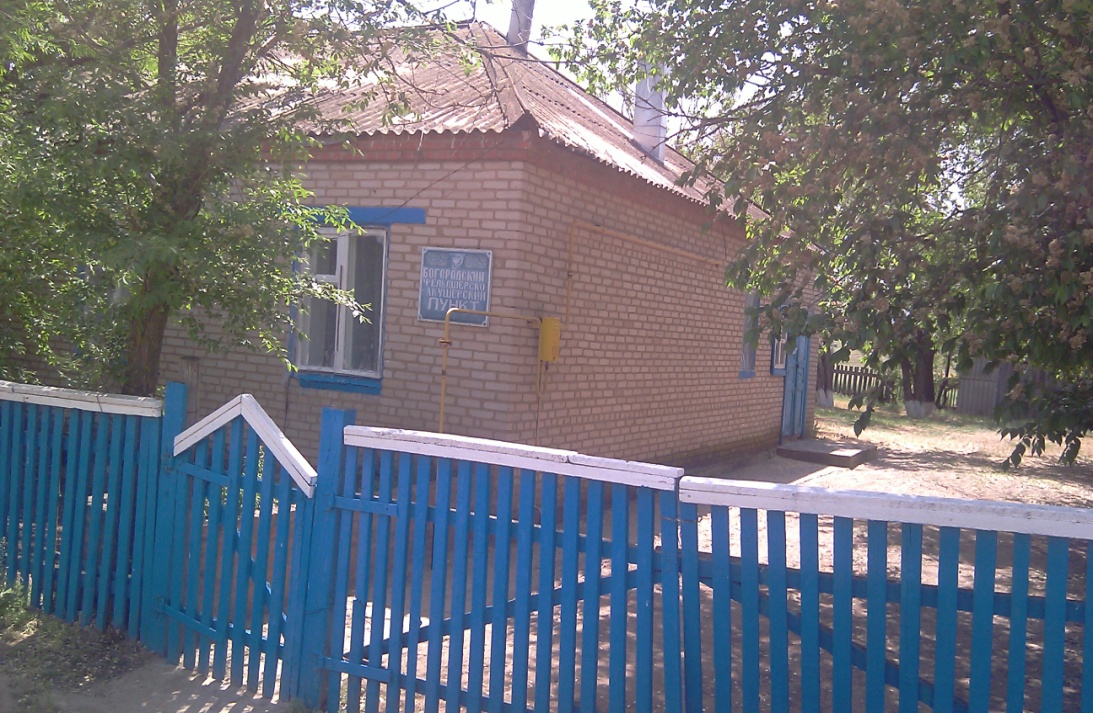 Почтовое отделение связи, ГКУ РО "ППС РО" пожарная часть 214, 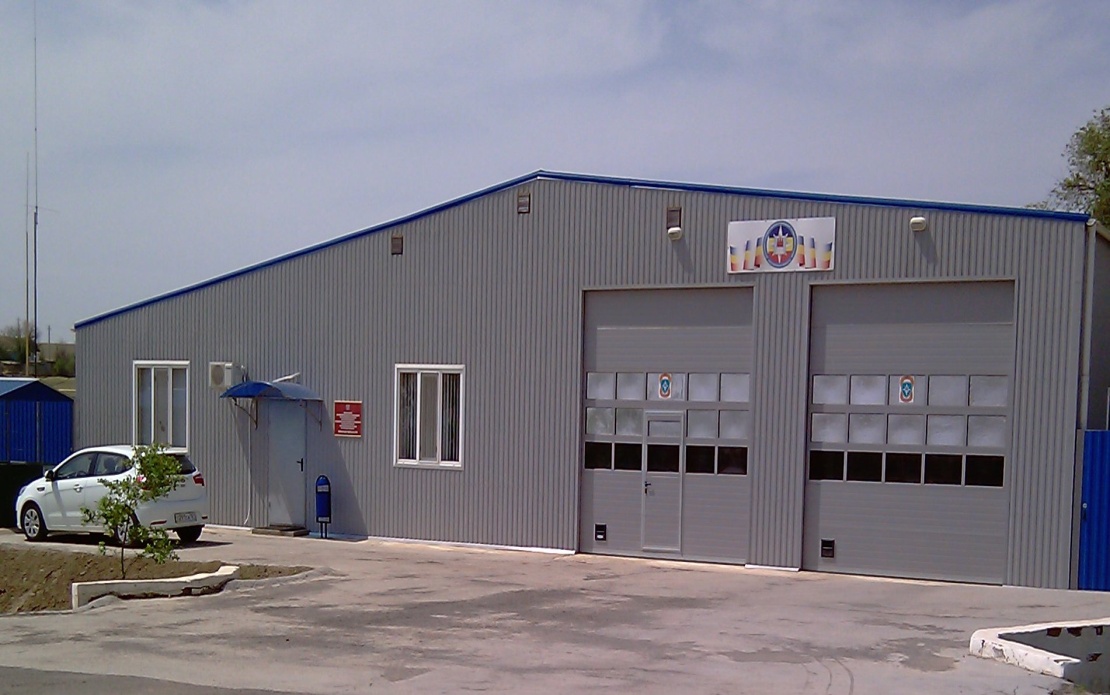 Два магазина,Колхоз "Рассвет".